Государственное общеобразовательное учреждение Ярославской области«Средняя школа №33 им. К.Маркса с углубленным изучением математики» Центр дополнительного образования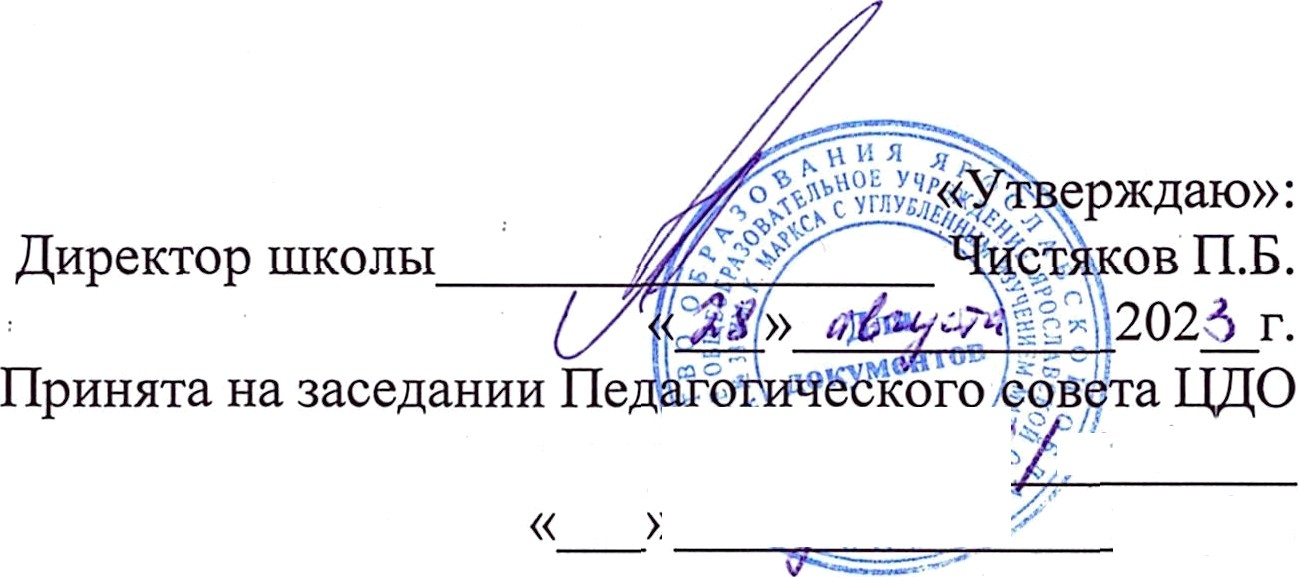 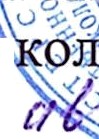 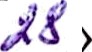 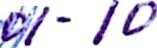 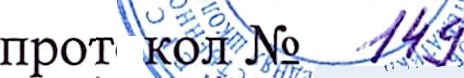 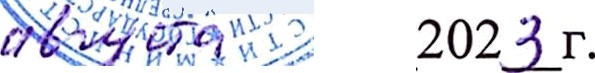 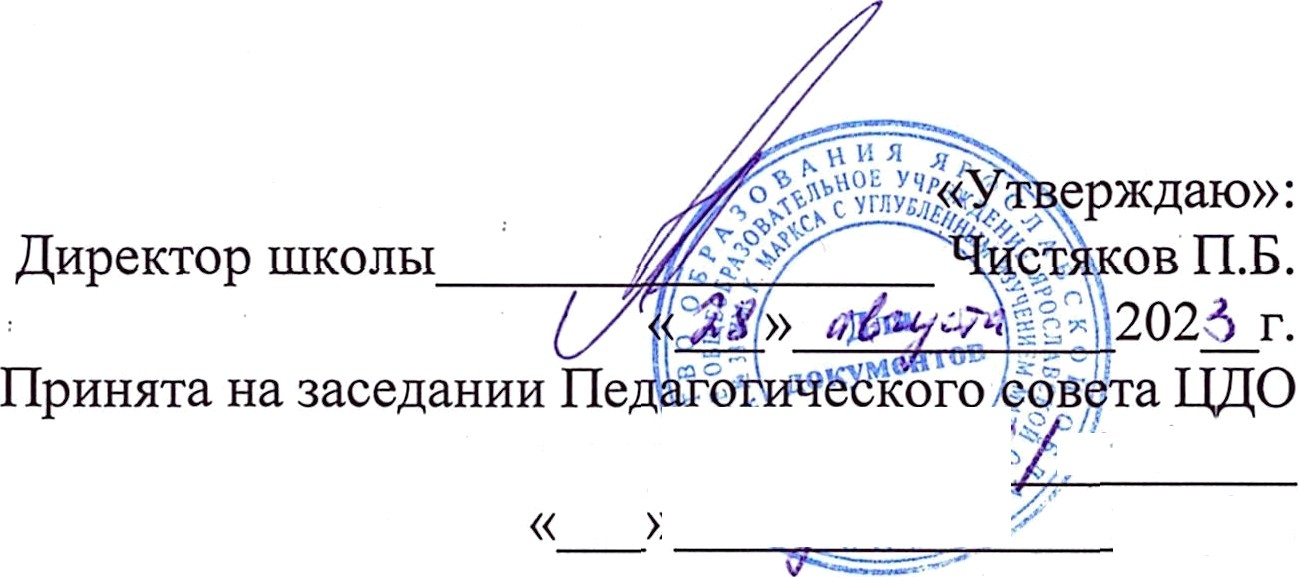 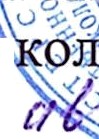 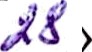 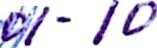 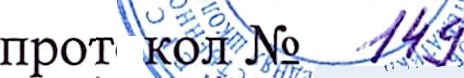 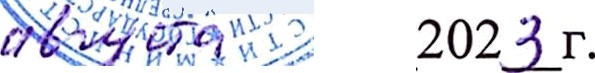 Художественная направленностьДополнительная общеобразовательная общеразвивающая программа«Сольное пение»Вокально-хоровая студия «Ярославские соловушки».Возраст обучающихся: 9 – 17 летАвтор-составитель: педагог дополнительного образованияВоробьёва Ольга Владимировна Ярославль, 2023.Информационная карта программыПояснительная записка.Современная образовательная среда - это условия, в которых каждый ребенок развивается соразмерно своим способностям, интересам и потребностям.С раннего возраста дети чувствуют потребность в эмоциональном общении, испытывают тягу к творчеству. Именно в период детства важно реализовать творческий потенциалребенка, сформировать певческие навыки, приобщить детей к певческому искусству, которое способствует развитию творческой фантазии.Новизна программыВ ЦДО создана вокальная студия, в которой занимаются учащиеся 2-11 классов в возрасте от 8 до 17 лет. Рабочая программа разработана на основе программы вокальной студии«Планета детства». Новизна программы в том, что она разработана для детейобщеобразовательной школы, которые сами стремятся научиться красиво и грамотно петь. При этом дети не только разного возраста, но и имеют разные стартовыеспособности.Актуальность программыВ средней школе №33 традиционно обучаются дети, наделенные музыкальнымиспособностями, которые любят музыку и желают научиться петь. Пение является весьма действенным методом эстетического воспитания. В процессе изучения вокала (в том числе эстрадного) дети осваивают основы вокального исполнительства, развиваютхудожественный вкус, расширяют кругозор, познают основы актерского мастерства. Самый короткий путь эмоционального раскрепощения ребенка, снятия зажатости,обучения чувствованию и художественному воображению - это путь через игру, фантазирование. Именно для того, чтобы ребенок, наделенный способностью и тягой ктворчеству, развитию своих вокальных способностей, мог овладеть умениями и навыками вокального искусства, самореализоваться в творчестве, научиться голосом передавать внутреннее эмоциональное состояние и разработана программа дополнительногообразования детей «Сольное пение»», направленная на духовное развитие обучающихся. В данных условиях программа - это механизм, который определяет содержание обучения вокалу школьников, методы работы учителя по формированию и развитию вокальных умений и навыков, приемы воспитания вокалистов. Новизна программа в первую очередь в том, что в ней представлена система индивидуального педагогического воздействия на формирование певческих навыков обучающихся.ЦЕЛЬ ПРОГРАММЫ:Приобщение учащихся к вокальному искусству, обучение пению и развитие их певческих способностей.ЗАДАЧИ ПРОГРАММЫ:Формирование устойчивого интереса к пению. Обучение выразительному пению.Обучение певческим навыкам. Развитие слуха и голоса детей.Формирование голосового аппарата.Развитие музыкальных способностей: ладового чувства, музыкально-слуховых представлений, чувства ритма.Сохранение и укрепление психического здоровья детей.Приобщение к концертной деятельности (участие в конкурсах и фестивалях детского творчества).Создание комфортного психологического климата, благоприятной ситуации успеха.Программа отличается от других программ тем, что:позволяет в условиях общеобразовательной школы через дополнительное образование расширить возможности образовательной области «Вокальное искусство»;она ориентирована на развитие творческого потенциала и музыкальных способностей школьников разных возрастных групп в вокальной студии соразмерно личной индивидуальности;включение в занятия упражнений дыхательной гимнастики по методике А.Н. Стрельниковой;применение речевых игр и упражнений, которые разработаны по принципупедагогической концепции Карла Орфа (развивают у детей чувство ритма, формируют хорошую дикцию, артикуляцию, помогают ввести их в мир динамических оттенков познакомить с музыкальными формами);использование игровых заданий, что повышает мотивацию детей к занятиям, развивает их познавательную активность;песенный репертуар подобран с учетом традиционных дней, тематических праздников и других мероприятий по совместному плану воспитательной направленностиобщеобразовательной школы.Тематическая направленность программы позволяет наиболее полно реализовать творческий потенциал ребенка, способствует развитию целого комплекса умений,совершенствованию певческих навыков, помогает реализовать потребность в общении.Принципы педагогического процесса:-принцип единства художественного и технического развития пения;принцип гармонического воспитания личности;принцип постепенности и последовательности в овладении мастерством пения, от простого к сложному;принцип успешности;принцип соразмерности нагрузки уровню и состоянию здоровья сохранения здоровья ребенка;принцип творческого развития;принцип доступности;принцип ориентации на особенности и способности - природосообразности ребенка;принцип индивидуального подхода;принцип практической направленности.В концептуальной основе программы важно особо подчеркнуть главное отличиеэстрадного пения - многообразие индивидуальных исполнительских манер и жанровой многоплановости.В основу разработки программы положены технологии, ориентированные на формирование общекультурных компетенций обучающихся:технология развивающего обучения;технология индивидуализации обучения;личностно-ориентированная технология;компетентностного и деятельностного подхода.Программа рассчитана на 3 ступени обучения: первая – дети 9–11 лет, вторая ступень обучения – дети 12–14 лет, третья ступень обучения – дети 15-17 лет.Занятия 1 раз в неделю по 1 академическому часу. Всего в году – 35 занятий.. Это позволяет педагогу правильно определять методику занятий, распределить время для теоретической и практической работы.В этом возрасте проявляются творческие способности каждого учащегося. Наиболее подходящей формой для реализации данной программы: вокальная студия.Условиями отбора детей на сольное пение являются: их желание заниматься именно этим видом искусства и способность к систематическим занятиям. В процессе занятийвозможен естественный отбор детей, способных заниматься пением, но не по принципу их одарённости, а в силу различных, в том числе организационных, обстоятельств.Предусматривается возможность индивидуальных певческих занятий с солистами, а так же небольшими группами (ансамблями), дуэтами, трио. Время, отведённое для индивидуальной работы, педагог может использовать для дополнительных занятий с вновь принятыми детьми. Занятия проводятся индивидуально с каждым солистом и одно занятие в группе (ансамбле).Программа предусматривает сочетание как групповых, так индивидуальных занятий, методику вокального воспитания детей, комплекс воспитательных мероприятий.Программа предполагает различные формы контроля промежуточных и конечных результатов.Методы контроля и управления образовательным процессом - это наблюдение педагога в ходе занятий, анализ подготовки и участия воспитанников вокальной студии в школьных мероприятиях, оценка зрителей, членов жюри, анализ результатов выступлений наразличных мероприятиях, конкурсах. Принципиальной установкой программы (занятий) является отсутствие назидательности и прямолинейности в преподнесении вокального материала.Формы и режим занятийЗанятия могут проходить со всем коллективом, по подгруппам, индивидуально.Беседа, на которой излагаются теоретические сведения, которые иллюстрируются поэтическими и музыкальными примерами, наглядными пособиями, презентациями, видеоматериалами.Практические занятия, где дети разучивают песни композиторов-классиков, современных композиторов.Занятие-постановка, репетиция - отрабатываются концертные номера, развиваются актерские способности детей.Заключительное занятие, завершающее тему – занятие-концерт. Проводится для самих детей, педагогов, гостей.Выездное занятие – концертов, праздников, конкурсов, фестивалей.На занятиях по сольному пению используются следующие методы обучения:наглядно-слуховой;наглядно-зрительный;репродуктивный;Одним из ведущих приёмов обучения пению детей является демонстрация педагогом манеры пения.Практическое занятие строится по схеме:настройка певческих голосов: комплекс упражнений для работы над певческим дыханием (2–3 мин);дыхательная гимнастика;речевые упражнения;распевание;пение вокализов;работа над произведением;анализ занятия;задание на дом.Концерты и выступления.Репертуар подбирается с учётом возрастных особенностей участников студии и уровня певческого мастерства. Песни с хореографическими движениями, или сюжетнымидействием должны быть значительно легче в вокальном отношении, чем вся остальная программа, так как при их исполнении внимание ребят, кроме пения, занятотанцевальными движениями или актёрской игрой.Концертная программа режиссируется с учётом доступности её восптиятия слушателями, она должна быть динамичной, яркой, разнообразной по жанрам.Участие в концертах, выступление перед родителями и перед своими сверстниками – всё это повышает исполнительский уровень детей и воспитывает чувство ответственности.Репетиционная и постановочная работа проводится один раз в неделю согласно, репертуарного плана.Творческий отчёт проводится один раз в конце учебного года. Возможны различные формы презентации.Выставка фотоматериала из выступлений студии.Итоговое занятие.Урок-концерт.Участие в различных конкурсах и фестивалях певческого мастерства.Отчетный концерт на сцене Ярославской филармонии (ежегодное традиционное школьное мероприятие).Результат и качество обучения прослеживаются в творческих достижениях обучающихся, в призовых местах.Необходимые условия реализации программы. Материально-техническое обеспечениеНаличие специального кабинета (кабинет музыки).Наличие репетиционного зала (сцена).Фортепиано, сентизатор.Музыкальный центр, компьютер.Записи фонограмм в режиме «+» и «-».Электроаппаратура.Зеркало.Нотный материал, подборка репертуара.Записи аудио, видео, формат CD, MP3.Записи выступлений, концертов.Учебно-тематический план(1-я ступень обучения, 8-11 лет)Цель: раскрыть певческий голос ребенка	через	основы вокала.Результаты освоения программы.К концу первой ступени обучения дети должны:знать/понимать:строение артикуляционного аппарата;особенности и возможности певческого голоса;гигиену певческого голоса;понимать по требованию педагога слова – петь «мягко, нежно, легко»;уметь:правильно дышать: делать небольшой спокойный вдох, не поднимая плеч;петь короткие фразы на одном дыхании;в подвижных песнях делать быстрый вдох;петь без сопровождения отдельные попевки и фразы из песен;петь легким звуком, без напряжения;на звуке ля первой октавы правильно показать самое красивое индивидуальное звучание своего голоса, ясно выговаривая слова песни;к концу года спеть выразительно, осмысленно, в спокойном темпе хотя бы фразу с ярко выраженной конкретной тематикой игрового характера.Содержание программы Первая ступень обученияТема I. Пение как вид музыкальной деятельности.Диагностика. Прослушивание детских голосов Предварительноеознакомление с голосовыми и музыкальными данными учеников. Объяснение целей и задач вокальной студии. Строение голосового аппарата, техника безопасности, включающая в себя профилактику перегрузки и заболевания голосовых связок.Правила охраны детского голоса. Характеристика детских голосов и возрастные особенности состояния голосового аппарата. Мутация голоса.Предмутационный, мутационный и постмутационный периоды развития голоса у девочек и мальчиков. Нарушения правил охраны детского голоса: форсированное пение; несоблюдение возрастного диапазона и завышенный вокальный репертуар; неправильная техника пения (использование приёмов, недоступных по физиологическим возможностям детям определённого возраста), большая продолжительность занятий, ускоренные сроки разучивания новых произведений, пение в неподходящих помещениях.Вокально-певческая установка. Понятие о певческой установке. Правильное положение корпуса, шеи и головы. Пение в положении «стоя» и «сидя». Мимика лица припении. Положение рук и ног в процессе пения. Система в выработке навыка певческой установки и постоянного контроля за ней.Упражнения на дыхание по методике А.Н. Стрельниковой.Тренировка легочной ткани, диафрагмы («дыхательный мускул»), мышц гортани иносоглотки. Упражнения: «Ладошки», «Погончики», «Маленький маятник», «Кошечка»,«Насос», «Обними плечи», «Большой маятник».Тема II. Разучивание и исполнение песен.Работа с произведениями современных отечественных композиторов. Работа над сложностями интонирования, строя и ансамбля в произведениях современных композиторов. Пение соло и в ансамбле. Работа над выразительностью поэтического текста и певческими навыками. Исполнение произведений с сопровождением музыкальных инструментов. Пение в сочетании с пластическими движениями иэлементами актерской игры. Овладение элементами стилизации, содержащейся в некоторых произведениях современных композиторов.Тема III. Формирование детского голоса.Звукообразование. Образование голоса в гортани; атака звука (твёрдая, мягкая, придыхательная); движение звучащей струи воздуха; образование тембра.Интонирование. Типы звуковедения: 1еgаtо и non 1еgаtо. Понятие кантиленного пения. Пение staccato. Слуховой контроль за звукообразованием.Певческое дыхание. Основные типы дыхания: ключичный, брюшной, грудной, смешанный (косто-абдоминальный). Координация дыхания и звукообразования. Правила дыхания – вдоха, выдоха, удерживания дыхания. Вдыхательная установка,«зевок». Воспитание чувства «опоры звука» на дыхании. Пение упражнений: на crescendo и diminuendo с паузами; специальные упражнения, формирующие певческое дыхание.Дикция и артикуляция. Понятие о дикции и артикуляции. Положение языка и челюстей при пении; раскрытие рта. Соотношение положения гортани и артикуляционных движений голосового аппарата. Развитие навыка резонирования звука. Формированиевысокой певческой форманты. Соотношение дикционной чёткости с качеством звучания. Формирование гласных и согласных звуков. Правила орфоэпии.Комплекс вокальных упражнений для развития певческого голоса.Концентрический метод обучения пению. Его основные положения. Упражнения наукрепление примарной зоны звучания детского голоса; выравнивание звуков в сторону их«округления»; пение в нюансе mf для избежания форсирования звука.Фонетический метод обучения пению. Основные положения. Упражнения на сочетание различных слогов-фонем. Усиление резонирования звука. Метод аналитического показа с ответным подражанием услышанному образцу. Унисонныеупражнения. Пение упражнений с сопровождением и без сопровождения музыкального инструмента.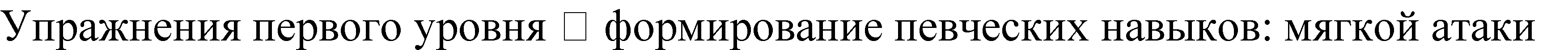 звука; звуковедение 1еgаtо при постепенном выравнивании гласных звуков; свободного движения артикуляционного аппарата; естественного вдоха и постепенного удлинения дыхания.Тема IV. Организация певческой деятельности учащихся в условиях занятий сценическим движением.Сценические движения и художественный образ песен. Знакомство с элементами хореографии.Соотношение движения и пения. Актерское мастерство. Учиться передавать посредством мимики и жестов эмоциональное содержание песни.Тема V. Концертная деятельность. Выступление солистов.В связи с целями и задачами, поставленными на данный учебный год, а также с характером творческих мероприятий и конкурсов, содержание тематического планирования может видоизменяться.Учебно-тематический план(2-я ступень обучения, 12-14 лет).Цель: сформировать у обучающихся основы вокальных умений и навыков через усложнение репертуара, ритма и метра, использование голосовых импровизаций, пунктирного ритма.Результаты освоения программы.К концу второй ступени обучения дети должны:знать/понимать:соблюдать певческую установку;жанры вокальной музыки;основные типы голосов;типы дыхания;уметь:правильно дышать, делать небольшой спокойный вдох, не поднимая плеч;точно повторить заданный звук;в подвижных песнях делать быстрый вдох;правильно показать самое красивое индивидуальное звучание своего голоса;петь чисто и слаженно в унисон;петь без сопровождения отдельные попевки и отрывки из песен;дать критическую оценку своему исполнению;использовать элементы ритмики и движения под музыку;петь достаточно чистым по качеству звуком, легко, мягко, непринужденно;петь на одном дыхании более длинные музыкальные фразы;принимать активное участие в творческой жизни вокальной студии.Содержание программы Вторая ступень обученияТема I. Пение как вид музыкальной деятельности.Закрепление навыков певческой установки. Специальные упражнения, закрепляющие навыки певческой установки. Пение в положении «сидя» и «стоя».Положение ног и рук при пении. Контроль за певческой установкой в процессе пения.Певческая установка в различных ситуациях сценического действия.Певческая установка и пластические движения: правила и соотношение. Пение спластическими движениями в положении «сидя» и «стоя». Максимальное сохранение певческой установки при хореографических движениях (элементах) в медленных и средних темпах. Соотношение пения с мимикой лица и пантомимой.Тема II. Работа над певческим репертуаром.Работа с произведениями современных отечественных композиторов. Работа над сложностями интонирования, строя и ансамбля в произведениях современных композиторов. Пение соло и в ансамбле. Работа над выразительностью поэтического текста и певческими навыками. Исполнение произведений с сопровождением музыкальных инструментов. Пение в сочетании с пластическими движениями иэлементами актерской игры. Овладение элементами стилизации, содержащейся в некоторых произведениях современных композиторов.Тема III. Совершенствование вокальных навыков.Пение с сопровождением и без сопровождения музыкального инструмента.Работа над чистотой интонирования в произведениях с сопровождением и безсопровождения музыкального инструмента (фортепиано, баян, аккордеон, гитара). Работа над развитием вокального, мелодического и гармонического слуха. Слуховой контроль над интонированием. Специальные приёмы работы над навыками мелодического игармонического строя при пении.Комплекс вокальных упражнений по закреплению певческих навыков у учащихся. Концентрический и фонетический метод обучения пению в процессезакрепления певческих навыков у учащихся. Работа по усилению резонирования звука при условии исключения форсирования звука. Метод аналитического показа с ответным подражанием услышанному образцу. Упражнения второго уровня	закрепление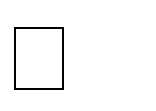 певческих навыков у детей: мягкой атаки звука; звуковедение legato и non legato при постоянном выравнивании гласных звуков в сторону их «округления»; свободное движение артикуляционного аппарата; естественного входа и постепенного удлинения выдоха – в сочетании с элементарными пластическими движениями и мимикой лица.Развитие артикуляционного аппарата. Формирование гласных и согласных звуков в пении и речи. Закрепление навыка резонирования звука. Скороговорки в пении и речи – их соотношение. Соотношение работы артикуляционного аппарата с мимикой и пантомимикой при условии свободы движений артикуляционных органов. Формирование высокой и низкой певческой форманты.Укрепление дыхательных функций в пении. Упражнения, тренирующие дозирование «вдоха» и удлинённого выдоха. Воспитание чувства «опоры» звука на дыхании в процессе пения. Специальные дыхательные упражнения (шумовые и озвученные). Пение с паузами и формированием звука.Тема IV. Организация певческой деятельности учащихся в условиях занятий сценическим движением.Понятие о сценическом движении и его роль в создании художественного образа песни. Поведение на сцене. Различие между сценическим движением актера ихореографией. Художественный образ и его создание. Специальные упражнения и этюды.Виды, типы сценического движения. Связь различных видов и типов сценического движения с задачами вокального исполнения.Соотношение движения и пения в процессе работы над вокальными произведениями. Понятие о стилевых особенностях вокальных произведений (песня,классика, сочинения современных авторов). Выбор сценических движений в соответствии со стилем вокальных произведений при условии сохранения певческой установки.Отработка фрагментов вокальных произведений в сочетании с пластическими и сценическими движениями.Тема V. Концертная деятельность. Выступление солистов.В связи с целями и задачами, поставленными на данный учебный год, а также с характером творческих мероприятий и конкурсов, содержание тематического планирования может видоизменяться.Учебно–тематический план (3-я ступень обучения)Цель: через исполнение популярных произведений с обязательной голосовой импровизацией способствовать формированию позиции обучающегося в мире искусства и вокала, совершенствованию исполнительского мастерства.Результаты освоения программы.К концу третьей ступени обучения дети должны:знать, понимать:основные типы голосов;жанры вокальной музыки;типы дыхания;поведение певца до выхода на сцену и во время концерта;реабилитация при простудных заболеваниях;особенности многоголосого пения;обоснованность сценического образа.уметь:петь достаточно чистым по качеству звуком, легко, мягко, непринужденно;петь на одном дыхании более длинные музыкальные фразы;исполнять вокальные произведения выразительно, осмысленно;принимать активное участие во всех концертах, фестивалях, конкурсах.Содержание программы Третья ступень обученияТема I. Пение как вид музыкальной деятельности.1.1. Певческая установка в различных ситуациях сценического действия. Певческая установка и пластические движения: правила и соотношение. Певческая установка должна стать привычной. Сохранение певческой установки прихореографических движениях в разных темпах.Тема II. Работа над певческим репертуаром.Работа с произведениями современных отечественных композиторов. Работа над сложностями интонирования, строя и ансамбля в произведениях современных композиторов. Пение соло и в ансамбле. Работа над выразительностью поэтического текста и певческими навыками. Исполнение произведений с сопровождением музыкальных инструментов. Пение в сочетании с пластическими движениями иэлементами актерской игры. Знать элементы стилизации, содержащейся в некоторых произведениях современных композиторов.Тема III. Совершенствование вокальных навыков.Усложнение комплексов вокальных упражнений по совершенствованию вокальных навыков учащихся. Упражнения второго уровня – совершенствованиепевческих навыков: утверждение мягкой атаки звука как основной формы звукообразования; навык кантиленного пения при сохранении единого механизмаобразования гласных звуков; сохранение вдыхательной установки и развитие навыка пения на опоре дыхания. Концентрический и фонетический метод обучения пению. Метод аналитического показа с ответным подражанием услышанному образцу. Пение в«щадящем» режиме звучания голоса на нюансах mp-mf. Собственная манера исполнения вокального произведения.Артикуляционный аппарат. Речевые упражнения (по принципупедагогической концепции Карла Орфа).Развитие чувства ритма, дикции, артикуляцию, динамических оттенков. Исполнение упражнения сопровождать его выразительностью, мимикой, жестами.Дыхательных функций в пении. Упражнения на дыхание по методике А.Н. Стрельниковой. Тренировка легочной ткани, диафрагмы («дыхательный мускул»), мышц гортани и носоглотки. Упражнения: «Ладошки», «Погончики», «Маленький маятник», «Кошечка», «Насос», «Обними плечи», «Большой маятник», «Шаги»,«Перекаты», «Ушки», «Повороты головы». Певческая позиция, отработка полученных навыков.Тема IV. Организация певческой деятельности учащихся в условиях занятий сценическим движением.Сценическое движение и его роль в создании художественного образа песни. Поведение на сцене. Различие между сценическим движением актера ихореографией. Художественный образ и его создание. Специальные упражнения и этюды.Виды, типы сценического движения. Связь различных видов и типов сценического движения с задачами вокального исполнения.Соотношение движения и пения в процессе работы над вокальными произведениями. Понятие о стилевых особенностях вокальных произведений (песня,классика, сочинения современных авторов). Выбор сценических движений в соответствии со стилем вокальных произведений при условии сохранения певческой установки.Отработка фрагментов вокальных произведений в сочетании с пластическими и сценическими движениями.Тема V. Формирование музыкальной культуры и художественного вкуса.Прослушивание аудио- и просмотр видеозаписей профессиональных певцов, посещение театров, музеев, концертов. Продолжение работы по формированию основ общей и музыкальной культуры учащихся и расширению их кругозора.Формирование навыков общения со сверстниками, занимающимися творческой деятельностью. Обсуждение прослушиваний и просмотров записей выступлений профессиональных артистов и различных ансамблей.Тема VI. Концертная деятельность. Репетиции на сцене и выступление ансамбля и солистов.Примерный репертуар(Репертуар подобран в соответствии с возрастными особенностями детей)Усачев « Веселая мышка»Роджерс «Песенка о прекрасных вещах»Долуханян «Про «сейчас» и про «потом»»Плешак «Туда – сюда»Бел.н.п. «Сел комарик на дубочек»Амер.н.п. « Дед Макдональд»Моцарт « Детские игры»Бетховен «Малиновка»Шуман «небывалая страна»Аренский «Комар один, задумавшись сидит»Паулс «Сонная песенка»Попатенко «скворушка прощается»Попатенко «Котенок и щенок»Бекман «Елочка»Славкин «Мальчишка Том» (джаз в детском хоре)Гладков «Новогодняя колыбельная»Недялков «Зимняя сказка»Жарковский «Бесконечная песенка»Шаинский «Снежинки»Смирнов «Счастье приходит с песней»Гладков «Точка, точка, запятая»Журбин «Планета детства»Островский «Девчонки и мальчишки»Шаинский «По секрету всему свету»Чайковский «Весна»Минков «Дорога добра»Минков « Песенка про дождик»Минков «Отчего, почему?»Баснер « Березовый сок»Чичков « Эх, зима»Эшпай «Завтра»Тухманов «Зачем мальчишка карманы»Тухманов «Родина моя»Савельев «Здравствуй,зимушка – зима»Парцхаладзе «Снежная песенка»Парцхаладзе «Снега – жемчуга»Нем.н.п. «Музыканты»Шуман «Совенок»Журбин «Если город танцует»Шуман « Песенка маленького солдатика»Шаинский «Про кузнечика»Паулс «Алфавит»Струве «Я часто краснею»Петров «Песенка о дружбе»Бизе «хор мальчишек из оперы «Кармен»»Плешак «Рождественская песня»Плешак «Кот лета»Халаимов « Босоножки для сороконожки»Халаимов «Горластые певцы»Халаимов «Живая елочка»Халаимов «Мамины глаза»Халаимов «Жук Жу-жу»Халаимов «Росток добра»Ермолов «Гимн музыке»Ермолов «Новогодняя колыбельная»Ермолов «Солнышко»Ермолов «Так держать!»Ермолов «Добрые сказки»Саульский «Счастья тебе,3емля.» 60.Коваль «Лес зеленеет молодой.»61.Ботяров «Птица музыка.» 62.Гречанинов «Пчелка.»Гецелев «Несостоявшееся знакомство.»Гецелев «Ночная история.»Гершвин «Clapa your hands.» 66.Герханов «Родина моя.»67.Славкин «Христос с тобой.» 68.Хромушин «Подснежник.»69.Мендельсон-Бартольди. «Хор эльфов.» 70.Сметана «Чешская песнь.»Гречанинов «Узник.»Смирнов «Весна.»Колкер «Твои одногодки.»Колкер «Весна.»Неизв.автор «Лягушачий концерт.»Фалик «Дружная семейка.»МЕТОДИЧЕСКОЕ ОБЕСПЕЧЕНИЕ ПРОГРАММЫ.Голосовые возможности детей.Голосовые складки каждого ребенка, как и взрослого певца, имеют свои пределы по частоте (нижний и верхний порог) в зависимости от анатомического строения голосового аппарата, эластичности тканей, свойств нервной системы, тренировки в пении и прочее.Нижний предел голоса можно установить путем исполнения постепенно нисходящего звукоряда. Установление же верхнего зависит от способа измерения звуковысотного диапазона. Поющий ученик исполняет короткую попевку, которая многократно повторяется по полутонам вверх и доводится до верхнего предела голоса. Исполняется беспрерывный восходящий звукоряд на гласный «а», например, по мажорной гамме.В результате измерения звуковысотного диапазона первым и вторым способами у одного и того же певца может быть установлен разный верхний предел голоса, так как первый способ рассчитан на сглаживание регистров, а второй – на выявление границы натуральных регистров.Когда ребенок поет поступенный восходящий звукоряд грудным голосом, то где-то при подходе к переходным тонам в звуке появляется напряжение, и необученный певец прекращает петь, так как ему кажется, что дальше он не может. Эту высоту, как правило, в диапазоне до второй октавы – фа второй октавы, и отмечают как верхний предел голоса.При оценке голосового диапазона необученного певца важно учитывать способ регистрового звучания его голоса.Если ребенку трудно спеть более высокий звук, значит, он использует динамику, еще не свойственную уровню развития его голоса, и, следовательно, допущена регистровая перегрузка. Основным критерием правильного использования динамики и высоты звука (то есть регистрового режима) является отсутствие вялости или чрезмерного напряжения в голосе ребенка.Каждый ребенок должен спеть любую знакомую ему песню без музыкального сопровождения в удобной для него тесситуре. Тон не задается.В процессе прослушивания нужно учитывать два фактора: качество звуковысотной интонации и преимущественное использование голосового регистра.В отношении качества интонации детей можно разделить на три группы:дети с плохой интонацией, которые совсем неправильно воспроизводят мелодию исполняемой песни («гудошники»);дети со средней по качеству интонацией, которые искажают мелодию лишь частично;учащиеся с хорошей и отличной интонацией, исполняющие мелодию без искажений.По типу преимущественного использования регистрового звучания голоса выделяются четыре группы:с чисто грудным звучанием;микст, близкий к грудному типу;микст, близкий к фальцетному типу;чистый фальцет.Следует отметить, что такое разделение на группы по типу регистрового звучания весьма условно, так как нередко ребенок, исполнивший песню, например, микстом, близким к грудному звучанию, по просьбе педагога может повторить эту же песню в более высокой тесситуре, используя при этом другой регистровый режим, ближе к фальцетному типу. Однако рекомендуется судить по первому исполнению, так как регистровый режим при этом был выбран самим поющим.Певческий голос не обученных пению детей, особенно с плохой интонацией, близок к речевому голосу по тембру и диапазону.Регистровые возможности голоса младших школьников проявляются далеко не одинаково у всех детей. Это зависит от различных объективных и субъективных причин: врожденных свойств высшей нервной деятельности, возрастных и индивидуальных особенностей анатомии и морфологии голосового аппарата, общего физического развития, функции эндокринной системы, музыкального и вокального опыта при обучении или спонтанном пении . Певческое дыхание.Основой вокальной техники является навык правильного певческого дыхания, так как от него зависит качество звука голоса.Певческое дыхание во многом отличается от обычного жизненного дыхания. Выдох, во время которого происходит формация, значительно удлиняется, а вдох укорачивается. Основной задачей произвольного управления певческим дыханием является формирование навыка плавного и экономного выдоха во время фонации.Обращающийся должен уметь дышать глубоко, но одновременно легко, быстро и незаметно для окружающих. Певческий вдох следует брать достаточно активно, но бесшумно, глубоко, одновременно через нос, с ощущением легкого полузевка. Во время вдоха нижние ребра слегка раздвигаются в стороны. Перед началом пения нужно сделать мгновенную задержку дыхания, что необходимо для точности интонирования в момент атаки звука.Скорость вдоха и продолжительность задержки дыхания зависят от темпа исполняемого произведения; чем подвижнее темп, тем они быстрее. Во время фонационного выдоха необходимо стремиться сохранить положение вдоха, то есть зафиксировать нижние ребра в раздвинутом состоянии. Стремление певца к сохранению этого положения во время пения будет способствовать появлению у него ощущения опоры звука.Вдох по активности и объему должен соответствовать характеру музыки и длине музыкальной фразы, которую предстоит исполнить.Дыхание тесно связано с другими элементами вокальной техники: атакой звука, дикцией, динамикой, регистрами голоса, интонированием и т. д.Например, от перебора дыхания возникают излишние мышечные напряжения в голосовом аппарате, в том числе и зажатость артикуляционных органов, что приводит кухудшению качества дикции, напряженности звучания голоса, быстрому утомлению певцов. Отсутствие момента задержки дыхания также порождает звук интонационно неточный, как бы с«подъездом» к заданному тону, как правило, снизу.Таким образом, певческое дыхание является основой вокальной техники. Приобретение других вокальных навыков во многом зависит от приобретения навыка певческого дыхания.Вокальная позиция.Правильный вдох формирует оптимальную вокальную позицию, подготавливая «место» для звука: мягкое нёбо приподнимается, образуя своеобразный «купол», язык уплощается, нижняя челюсть свободно опускается, и все это должно происходить совершенно естественно. При вдохе у певца должно быть ощущение зевка, гортань должна расслабиться, установиться в низкое певческое положение, и в таком положении она должна оставаться на протяжении всего пения. Очень часто слышны напоминания ученику о близком, позиционно высоком звучании, о ярком, не засоренном никакими лишними призвуками, голосе. Часты напоминания и о работе резонаторов.Резонаторы – это полости, которые под давлением струи воздуха начинают вибрировать, тем самым придавая голосу окраску, наполняя его обертонами, силой. Существуют головные резонаторы – лобные пазухи, гайморова полость – и грудные резонаторы – бронхи.Нужно следить за тем, чтобы были задействованы головные и грудные резонаторы. Важно, чтобы звук все время как бы фокусировался в одной точке. Это требование предъявляется как на голосовых упражнениях, так и на упражнениях с закрытым ртом. Чем меньше будет присутствовать во время пения носовых и горловых призвуков, чем выше и точнее будет вокальная позиция, тем чище и естественнее будет тембр голоса.Звукообразования.В основе звукообразования лежат: связное пение (легато), активная (но не форсированная) подача звука, выработка высокого, головного звучания наряду с использованием смешанного и грудного регистра.Чтобы добиться правильного звукообразования на начальном этапе обучения вокалу, необходимо чаще предлагать учащимся выполнить упражнение: пение закрытым ртом звука «м». Зубы при этом должны быть разжаты, мягкое нёбо активизировано в легком зевке, звук должен посылаться в головной резонатор, под которым в вокальной педагогике имеется в виду верхняя часть лица с ее носоглоточной полостью. Посыл звука в переднюю часть твердого нёба на корни передних верхних зубов обеспечивает его наилучшее резонирование, благодаря чему звук приобретает силу, яркость и полетность.Гласные «и», «е», «у» являются наиболее «узкими», собранными по звучанию, они обеспечивают наилучшее резонирование, и именно поэтому выработка головного звучания начинается с них.Для овладения приемом прикрытия используются упражнения на пение слогами лё, му, гу, ду. Для формирования прикрытого звука можно рекомендовать пение так называемых йотированных гласных – «йэ», «йа», «йо», «йу», способствующих выработке головного звучания.Дикция.Вокальная дикция, то есть четкое и ясное произношение слов во время пения, имеет свои особенности по сравнению с речью. Отчетливое произношение слов не должно мешать плавности звукового потока, поэтому согласные в пении произносятся по возможности быстрее, с тем чтобы дольше прозвучал гласный звук.Дикция зависит от органов артикуляции – нижней челюсти, губ, языка, мягкого нёба, глотки. Для развития гибкости и подвижности артикуляционного аппарата используются различные скороговорки типа: «Рапортовал, да недорапортовал, а стал дорапортовывать – совсем зарапортовался», «От топота копыт пыль по полю летит», «Купил кипу пик» и т. п.Развитие артикуляционного аппарата каждого ребенка – это главное условие успешной концертно-исполнительской деятельности .Речевые игры и упражнения (по принципу педагогической концепции Карла Орфа). Эта форма работы хороша для общего музыкального развития, так как она легка и доступна для всех детей. Использование речевых упражнений помогает развивать у детей чувство ритма, формировать хорошую дикцию, артикуляцию, помогает ввести его в мир динамических оттенков и темпового разнообразия, познакомить с музыкальными формами. Их легкость и занимательность таят в себе множество музыкальных открытий: ритмических, интонационных, тембровых. Украшенные выразительной мимикой и жестами, они развивают творческое воображение, фантазию и доставляют огромное удовольствие детям. Разнообразие методов и приемов, применяемых в работе с одной моделью, даёт возможность каждый раз по-новому взглянуть на неё.Концертно-исполнительская деятельность.Это результат, по которому оценивают работу педагога. Он требует большой подготовки участников . Большое значение имеют концертные выступления. Они активизируют работу, позволяют все более полно проявить полученные знания, умения, навыки, способствуют творческому росту.План концертной деятельности составляется на год с учетом традиционных праздников, важнейших событий текущего года в соответствии со специфическими особенностями школы. Без помощи педагога дети выступают с разученным репертуаром на своих классных праздниках, родительских собраниях.Отчетный концерт – это финальный результат работы за учебный год. Обязательно выступают все дети, исполняется все лучшее, что накоплено за год. Основная задача педагога – воспитать необходимые для исполнения качества в процессе концертной деятельности, заинтересовать,	увлечь	детей	творчеством.Результаты освоения дополнительной образовательной общеразвивающей программыРезультаты освоения дополнительной образовательной общеразвивающей программыПриложение к таблице «Результаты освоения дополнительных образовательных программ».СПИСОК ЛИТЕРАТУРЫ ДЛЯ ПЕДАГОГОВ:Апраскина О. А. «Методика музыкального воспитания в школе». М. 1983г.Бернстайн Л. Мир джаза. – М., 1983.Вендрова Т.Е. «Воспитание музыкой» М. «Просвещение», 1991«Вокальное и психологическое здоровье певца и влияние эмоционального состояния исполнителя на исполнительское мастерство» Авторская методика постановка и развитие диапазона певческого голоса./Н.Г. Юренева-Княжинская. М:.2008г..Далецкий О. Н. «О пении»Далецкий О. Н. «Обучение эстрадных певцов»Дмитриев Л.Б. «Основы вокальной методики». – М. 1968.Жарова Л.М. «Начальный этап обучения хоровому пению»Калугина Н.В. Методика работы с русским народным хором. 2-е издание М. 1977г.Кампус Э. О мюзикле. – М., 1983.Климов А. «Основы русского народного танца» М. 1981г.Коллиер Дж.Л. Становление джаза. –М., 1984.Кудрявцева Т.С. «Исцеляющее дыхание по Стрельниковой А.Н.» ООО «ИД «РИПОЛ классик», 2006Луканин	А.,	Перепелкина	А.	«Вокальные	упражнения	на	уроках	пения	в общеобразовательной школе» - М. 1964.М. А. Михайлова. Развитие музыкальных способностей детей. М. 1997г.Малинина Е.М. «Вокальное воспитание детей» - М.-Л. 1967.Мархасев Л. В легком жанре. – Л., 1984.Менабени А.Г. «Методика обучения сольному пению». – М. «Просвещение», 1987Методика обучения	сольному пению: Учеб.	пособие для студентов. — М.: Айрис- пресс,2007г.—95 с:Музыкальное образование в школе. Учебное пособие для студентов. муз.фак. и отд. высш.и средн. пед. учеб. заведений./ Л.В.Школяр.,М.: Изд.центр«Акадкмия»2007 г.Павлищева О.П. «Высокая позиция звука»Павлищева О.П. «Практическое овладение певческим дыханием»Пекерская Е. М. «Вокальный букварь». М. 1996гРазумовская О.К. Зарубежные композиторы. Биографии, викторины, кроссворды – М.: Айрис-пресс,2007г.-176с.(Методика)Разумовская О.К. Русские композиторы. Биографии, викторины, кроссворды – М. Айрис- пресс,2007г.-176с.(Методика)Садников В.И. «Орфоэпия в пении». – М. «Просвещение», 1958.Сарждент У. Джаз: генезис. Музыкальный язык. Эстетика. – М., 1987.Стрельникова А.Н. Дыхательная гимнастика /электронная книга.Струве Г.А. «Школьный хор» М. «Просвещение», 1981Троицкий А. Рок-панорама. – 1986.Уварова Е. Эстрадный театр: миниатюры, обозрения, мюзик-холлы. – М., 1983.Шнеерсон Г.М. Американская песня. – М., 1977.Эрисман Г. Французская песня. – М., 1974.СПИСОК ЛИТЕРАТУРЫ ДЛЯ ДЕТЕЙ:Аркадьев П. Четверо из Ливерпуля. – Клуб и самодеятельность, 1980.Вайнкоп Ю., Гусин И. Краткий биографический словарь копмозиторов. – Л.: Музыка, 1987.Галацкая В. Музыкальная литература зарубежных стран. Вып.1.– М.: Музыка, 1978.Михеева Л. Музыкальный словарь в рассказах. – М.: Сов.композитор, 1986.Сохор А. О массовой музыке. – Л., 1980.Троицкий А. Феномен «диско». – 1977.Штейнпресс Б.С., Ямпольский И.М. Энциклопедический словарь. – М.: Советская энциклопедия, 1976.РЕПЕРТУАРНЫЕ СБОРНИКИ«Всё в порядке». Шуточные детские песни в сопровождении фортепиано.М. 1978г.«Гусельки». Песни и стихи для младшего школьного возраста. Выпуск 14. М.1978г.«Детям нужен мир». М. 1982г.«Дружат дети всей земли». М. 1981г.«Жаворонушки». Русские народные песни, прибаутки, скороговорки, считалки, сказки, игры. (Запись, нотация и сост. Т. Науменко). М. 1975г.«За плетнём плетень». Русские народные песни и хороводы». Составитель и обработка В. Агафонникова. М. 1977г.«Здравствуй песня». Выпуск 20. М. 1976г.«Мальчишки – девчонки». Составитель Е. Клянова. Л. 1977г; вып. 2. Л. 1978г.«Мама дорогая» Составитель Е. Кузьминова М. 1978г.«Пойте с нами». Песни для детей младшего школьного возраста. М. 1976г.Ахмедов В. «Что это такое?». М. 1997г.Бойко Р.Г. «Весёлое утро». М. 1977г.Бойко Р.Г. «Детские песни без сопровождения». М. 1974г.Бойко Р.Г. «Песни для детей». М. 1982г.Бьется в тесной печурке огонь: песни, рожденные Великой Отечественной / сост. Г. А. Егорова. – М.: Профиздат, 1995. – 48 с.Вогино И. Г. «Игры – задачи». М. 1983г.Волков В. И. «Гори, гори ясно». Песни для детей младшего возраста. М. 1980г.Елецкий, Э. В. Лучше нет родного края. – Волгоград, 2005. – 40 с.Жаворонушки. – Вып. 1–4/ сост. Г. М. Науменко. – М.: Советский композитор, 1986.–68 с.Кабалевский Д. Б. «Песни для детей и юношества». М. 1977, 1978г.Кабалевский Д.Б. «Прекрасное пробуждает доброе». М. 1976г.Ладов А. «Детские песни для голоса с фортепиано» М. 1978г Магиденко М. Я. ,Назарова Т. Б. Песни для детей. М. 1973г.Народные песни. Обработка и переложение А. Юрлова. М. 1977г.Ножкин, М. И. Люблю тебя, Россия! – М.: Музыка, 1986. – 62 с.Песенные узоры. Русские народные песни, игры для детей школьного возраста / сост. Н. Сорокин. – Вып. 1–3. – М.: Музыка, 1986–1989. – 86 с.Петров А. П. « Пять весёлых песен для детей». М. 1973г.Петрушин, В.И. Слушай, пой, играй. М.: Владос, 2000. – 266 сРаухвергер М.Р. « Забавные песенки» Для среднего и старшего школьного возрастаПолное название программыДополнительная общеобразовательная общеразвивающая программа«Сольное пение ».Вокально-хоровая студия «Ярославские соловушки».ФИО автора, разработчика (коллектива)Воробьёва Ольга Владимировна, учитель музыки высшей категории.Вид деятельностиСольное пениеМесто реализации Полное наименование организации.Государственное образовательное учреждение«Средняя школа им. К. Маркса с углублённым изучением математики № 33»Центр дополнительного образования.Направленность программы (согласно п.9 приказа Минобрнауки России №1008 от 29августа 2013 г.)ХудожественнаяХарактеристика целевой группыВозраст обучающихся: 9 – 17 лет Срок реализации: 9 летБез ограничений по здоровью. Справка от врачане требуется.Краткая аннотация .В средней школе №33 традиционнообучаются дети, наделенные музыкальными способностями, которые любят музыку ижелают научиться петь. Пение являетсявесьма действенным методом эстетического воспитания. В процессе изучения вокала (в том числе эстрадного) дети осваиваютосновы вокального исполнительства,развивают художественный вкус, расширяют кругозор, познают основы актерского мастерства. Самый короткий путь эмоционального раскрепощения ребенка, снятия зажатости, обучения чувствованию и художественному воображению - это путь через игру, фантазирование. Именно для того, чтобы ребенок, наделенныйспособностью и тягой к творчеству,развитию своих вокальных способностей, мог овладеть умениями и навыкамивокального искусства, самореализоваться в творчестве, научиться голосом передавать внутреннее эмоциональное состояние иразработана программа дополнительного образования детей «Сольное пение»», направленная на духовное развитиеобучающихся. В данных условиях программа- это механизм, который определяетсодержание обучения вокалу школьников, методы работы учителя по формированию и развитию вокальных умений и навыков, приемы воспитания вокалистов.Период реализации ОП (продолжительность реализации всей программы и каждой отдельной ее части);Срок реализации: 5 летВ средней школе №33 традиционно обучаются дети, наделенные музыкальнымиспособностями, которые любят музыку и желают научиться петь. Пение является весьмадейственным методом эстетического воспитания.В процессе изучения вокала (в том числеэстрадного) дети осваивают основы вокального исполнительства, развивают художественныйвкус, расширяют кругозор, познают основы актерского мастерства. Самый короткий путь эмоционального раскрепощения ребенка, снятия зажатости, обучения чувствованию ихудожественному воображению - это путь через игру, фантазирование. Именно для того, чтобы ребенок, наделенный способностью и тягой к творчеству, развитию своих вокальныхспособностей, мог овладеть умениями и навыками вокального искусства,самореализоваться в творчестве, научиться голосом передавать внутреннее эмоциональное состояние и разработана программадополнительного образования детей «Сольное пение»», направленная на духовное развитие обучающихся. В данных условиях программа - это механизм, который определяет содержание обучения вокалу школьников, методы работыучителя по формированию и развитию вокальных умений и навыков, приемы воспитаниявокалистов. Новизна программа в первую очередь в том, что в ней представлена система индивидуального педагогического воздействия на формирование певческих навыковобучающихся.Цель и задачи программы.ЦЕЛЬ ПРОГРАММЫ:Приобщение учащихся к вокальному искусству, обучение пению и развитие их певческих способностей.ЗАДАЧИ ПРОГРАММЫ:ОбучающиеОбучение выразительному пению. Обучение певческим навыкам.Формирование голосового аппарата.Развивающие. Развитие музыкальныхспособностей: ладового чувства, музыкально- слуховых представлений, чувства ритма.Развивать музыкальные способности. Воспитательные.Формировать эстетическую восприимчивость и интерес к процессу хорового пения. Приобщение к концертной деятельности (участие в конкурсах и фестивалях детского творчества).Социально-педагогические.Сохранение и укрепление психического здоровья детей.Оздоравливать дыхательную систему средствамипевческого искусства .Предполагаемые результаты реализации программы (описание позитивных изменений, которые произойдут в результате реализации программы)Овладение основными приемами певческого мастерства .Развитие музыкальных способностей.Формирование эстетической восприимчивости и интереса к пению.Сохранение и укрепление психического здоровья детей.Оздоровление дыхательной системы путем музицирования(пения)..Основная форма реализации программыФормы и режим занятийЗанятия могут проходить со всем коллективом, по подгруппам, индивидуально.Беседа, на которой излагаются теоретические сведения, которые иллюстрируются поэтическими и музыкальными примерами, наглядными пособиями, презентациями,видеоматериалами.Практические занятия, где дети разучивают песни композиторов-классиков, современных композиторов.Занятие-постановка, репетиция - отрабатываются концертные номера,развиваются актерские способности детей.Заключительное занятие, завершающее тему – занятие-концерт. Проводится для самихдетей, педагогов, гостей.Выездное занятие – концертов, праздников, конкурсов, фестивалей.Наполняемость групп.Программа рассчитана на 3 ступениобучения: первая – дети 9–11 лет, вторая ступень обучения – дети 12–14 лет, третья ступень обучения – дети 15-17 лет.Занятия 1 раз в неделю по 1 академическому часу. Всего в году – 35 занятий.. Этопозволяет педагогу правильно определять методику занятий, распределить время для теоретической и практической работы.В этом возрасте проявляются творческие способности каждого учащегося. Наиболее подходящей формой для реализации данной программы: вокальная студия.Условиями отбора детей на сольное пение являются: их желание заниматься именно этим видом искусства и способность к систематическим занятиям. В процессе занятий возможен естественный отбор детей, способных заниматься пением, но не по принципу их одарённости, а в силуразличных, в том числе организационных, обстоятельств.Предусматривается возможность индивидуальных певческих занятий с солистами, а так же небольшими группами (ансамблями), дуэтами, трио. Время,отведённое для индивидуальной работы, педагог может использовать длядополнительных занятий с вновь принятыми детьми. Занятия проводятся индивидуально с каждым солистом и одно занятие в группе(ансамбле).Программа предусматривает сочетание как групповых, так индивидуальных занятий.Кадровое обеспечение программы:Кадровое обеспечение: программу реализуют:	Мерзлякова	Зинаида Александровна, педагог дополнительного образования высшей квалификационной категории,Воробьева Ольга Владимировна, учитель музыки высшей категории.Ресурсная обеспеченность программыМатериально-техническое обеспечениеНаличие специального кабинета (кабинет музыки).Наличие репетиционного зала (сцена).Фортепиано, сентизатор.Музыкальный центр, компьютер.Записи фонограмм в режиме «+» и «-».Электроаппаратура.Зеркало.Нотный материал, подборка репертуара.Записи аудио, видео, формат CD, MP3.Записи выступлений, концертов.Механизм оценки эффективности реализации программы:Методы оценки эффективности мероприятий программы и воспитательно – педагогических действий (количественные, качественные)Анкетирование входное и итоговое, которое позволяет выявить начальный уровень подготовки и оценить результативность программыВключенное педагогическое наблюдение.Помогает на всех этапах программы отслеживать усвоение знаний и умений.3.Участие коллектива в фестивалях, конкурсах, праздниках, на мероприятиях различногоуровня.Наличие методик, направленных наизменение уровня самодеятельности, самореализации детей в различных видах деятельности, их учёт, стимулированиепримененияНа занятиях по сольному пению используются следующие методы обучения:наглядно-слуховой;наглядно-зрительный;репродуктивный;Одним из ведущих приёмов обучения пению детей является демонстрация педагогом манеры пения.В основу разработки программы положены технологии, ориентированные на формирование общекультурных компетенций обучающихся:технология развивающего обучения;технология индивидуализации обучения;личностно-ориентированная технология;компетентностного и деятельностного подхода.Наличие системы стимулированияразвитие творческого потенциала детей; уровнь их достижений;(фиксирует педагог в педагогическом журнале).Наличие системы показателей и индикаторов оценки качества программыНа детском уровне – отзывы, зафиксированные в анкетах.На уровне администрации – растущее количество желающих принять участие.На уровне социального заказа – поддержка со	стороны	администрации, востребованность.№Разделы, название темы№Разделы, название темыЧАСЫI.Пение как вид музыкальной деятельности.1Диагностика. Прослушивание детских голосов. Упражнения на дыхание по методике А.Н.Стрельниковой.12Правила охраны детского голоса. Вокально- певческая установка.1II.Разучивание и исполнение песен.1Произведения современных отечественных композиторов.4III.Формирование детского голоса, вокальные навыки.1Звукообразование.42Певческое дыхание.43Дикция и артикуляция.44Вокальные упражнения.4IV.Организация певческой деятельностиучащихся в условиях занятий сценическим движением.1Сценические движения и художественный образ песен.42Соотношение движения и пения.4V.Концертно-исполнительская деятельность1Репетиции22Выступления, концерты.3Итого35№Разделы, название темы№Разделы, название темыЧасыI.Пение как вид музыкальной деятельности1Вокально-певческая установка.12Певческая установка в различных ситуациях сценического действия.1II.Разучивание и исполнение песен.1Произведения современных отечественных композиторов.4III.Совершенствование вокальных навыков1Пение с сопровождением и без сопровождения музыкального инструмента.42Вокальные упражнения.43Артикуляционный аппарат.44Дыхание, опора дыхания.4IV.Организация певческой деятельностиучащихся в условиях занятий сценическим движением.1Сценическое движение и художественный образ песни.32Виды, типы сценического движения.33Соотношение движения и пения3V.Концертно-исполнительская деятельность1Репетиции22Выступления, концерты.2Итого35№Разделы, название темы№Разделы, название темыЧасыI.Пение как вид музыкальной деятельности1Вокально-певческая установка в различных ситуациях сценического действия.1II.Разучивание и исполнение песен.1Произведения современных отечественных композиторов.4III.Совершенствование вокальных навыков1Вокальные упражнения.42Артикуляционный аппарат.43Дыхание, опора дыхания.4IV.Организация певческой деятельностиучащихся в условиях занятий сценическим движением.1Сценическое движение и художественный образ песни.42Виды, типы сценического движения.43Соотношение движения и пения4V.Формирование музыкальной культуры и художественного вкуса.1.Путь к успеху.2VI.Концертно-исполнительская деятельность1Репетиции22Выступления, концерты.2Итого35№ п\пФИ обучающегосяВходнойконтрольВходнойконтрольВходнойконтрольПромежуточныйконтрольПромежуточныйконтрольПромежуточныйконтрольПромежуточныйконтрольИтоговыйконтрольИтоговыйконтрольИтоговыйконтрольИтоговыйконтроль№ п\пФИ обучающегосяУровень мотивации и интересаУровень обученностиУровень воспитанностиУровень мотивации и интересаУровень обученностиУровень воспитанностиУровень творческих достиженийУровень мотивации и интересаУровень обученностиУровень воспитанностиУровень творческих достижений1234567891011121314151618192021222324Доля обучающихся, освоивших образовательную программу	чел.	%Доля обучающихся, освоивших образовательную программу	чел.	%Доля обучающихся, освоивших образовательную программу	чел.	%Доля обучающихся, освоивших образовательную программу	чел.	%Доля обучающихся, освоивших образовательную программу	чел.	%Доля обучающихся, освоивших образовательную программу	чел.	%Доля обучающихся, освоивших образовательную программу	чел.	%Доля обучающихся, освоивших образовательную программу	чел.	%Доля обучающихся, освоивших образовательную программу	чел.	%Доля обучающихся, освоивших образовательную программу	чел.	%Доля обучающихся, освоивших образовательную программу	чел.	%Доля обучающихся, освоивших образовательную программу	чел.	%Доля обучающихся, освоивших образовательную программу	чел.	%Критерии результативностиреализации ДООППоказатели результативности реализацииДООПУровеньрезультативностиУровень мотивации и интересанеосознанный интерес, навязанный извне,мотив случайный, кратковременныйнизкийУровень мотивации и интересаинтерес на уровне увлечения, поддерживается самостоятельно,устойчивая мотивациясреднийУровень мотивации и интересаЧётко выраженные потребности,стремление изучать предмет, как будущую профессиювысокийУровень обученностизнание основных элементов содержания (правил, терминов, технологий, способов и т.д.), умение выполнять работу только пообразцунизкийУровень обученностиумение самостоятельно выполнятьпрактические задания в соответствии с изученными правилами, нормами,способами, технологиямисреднийУровень обученностиумение выстраивать алгоритм своихдействий и применить знания по предмету в различных ситуацияхвысокийУровень воспитанностинеадекватное восприятие информации, идущей от педагога и детей, неустойчивое эмоциональное состояние: частоотвлекает других детей, нуждается в постоянном внимании педагоганизкийУровень воспитанностиадекватное восприятие информации, идущей от педагога, бесконфликтность, внимательное отношение крекомендациям и советам педагогасреднийУровень воспитанностиадекватное восприятие информации, идущей от педагога и детей.доброжелательность в оценке работы других. Желание оказать помощь другим обучающимсявысокийУровень творческих достиженийпассивное участие в мероприятиях и делахколлективанизкийУровень творческих достиженийКачественные творческие результаты науровне ЦДО МОУ СШ №33средниеУровень творческих достиженийРазнообразие творческих достижений по содержанию программы на разныхуровняхвысокий